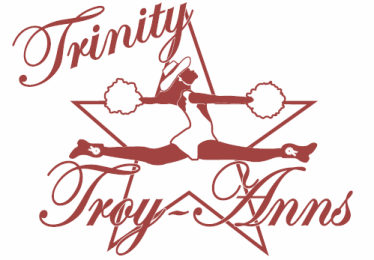 TRINITY HIGH SCHOOLHOME OF THE TRINITY TROY-ANNS“THE SWEETHEARTS OF TRINITY HIGH SCHOOL”Dear Trinity Troy-Anns Sponsor,The Trinity Troy-Anns Dance Team and the Troy-Anns Booster Club would like to thank you for your generous support.Your tax-deductible contribution will help the Troy-Anns throughout the 2015-2016 school year in many ways including:Travel ExpensesProfessional ChoreographyProps and CostumesDance Clinic for Area School ChildrenNational and Regional Competition OpportunitiesAwards/RecognitionDonation $ _______________________   Date ____________________Sincerely,Fundraising CommitteeTrinity Troy-Anns Booster ClubFederal Tax ID#75-6004311 